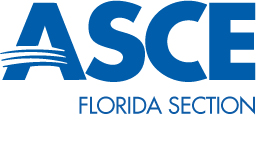 Gainesville Branch – 2014 - 4th Quarter ReportPast Quarter EventsMonthly MeetingsIn October the UF student Chapter hosted the FS-ASCE BOD meeting at UF.  The Gainesville Branch also held our annual Officer Initiation and had members of the Florida Section in attendance. Next Quarter EventsWe are looking forward to starting off the New Year with the following activities:Continuing to provide our branch members with great speakers at each monthly meeting who will give PDH qualified presentations.  The following three months of presentations are tentatively including:Charlie Geer, PE – Risk Management as an EngineerBaha Armaghani – LEEDs presentationJonathan Browning – Alternative Stormwater Management Design Promoting local branch awards for project of the year, engineer of the year, etc…  This is an initiative to get some people and project identified locally for their contribution to the engineering field as well as identify award candidates for the Florida Section Awards submittalPromote the Westpoint Bridge contest with the local school systemPromote scholarships for the UF student Chapter.Provide mentorship for the local UF student Chapter’s BOD.  Will start to institute bi-monthly meetings with the student’s BOD to help them with records keeping for tax purposes as well as other BOD operations.Planning to increase membership involvement in branch meetings by targeting larger engineering firms and identifying local cheerleaders in those firms to stir up interest to attend our monthly meetings.MonthPresentorTopicPDHDecemberKiera Fitzgerald, PE"Expanding and Upgrading Conventional Plants with MBR's to Provide Enhanced Treatment and Reuse"1NovemberMike Driscoll, PEScreen Enclosure Failure and Structural Calculations1OctoberTeresa Scott, PE
Capital Improvement Planning at the Local Government Level0